Steps to SuccessSteps to SuccessLockdownLockdownLockdownLockdownDateWednesday 27th January Wednesday 27th January Wednesday 27th January Subject/sRERERELearning Objective.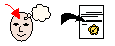 To understand why the Easter story is important to Christians.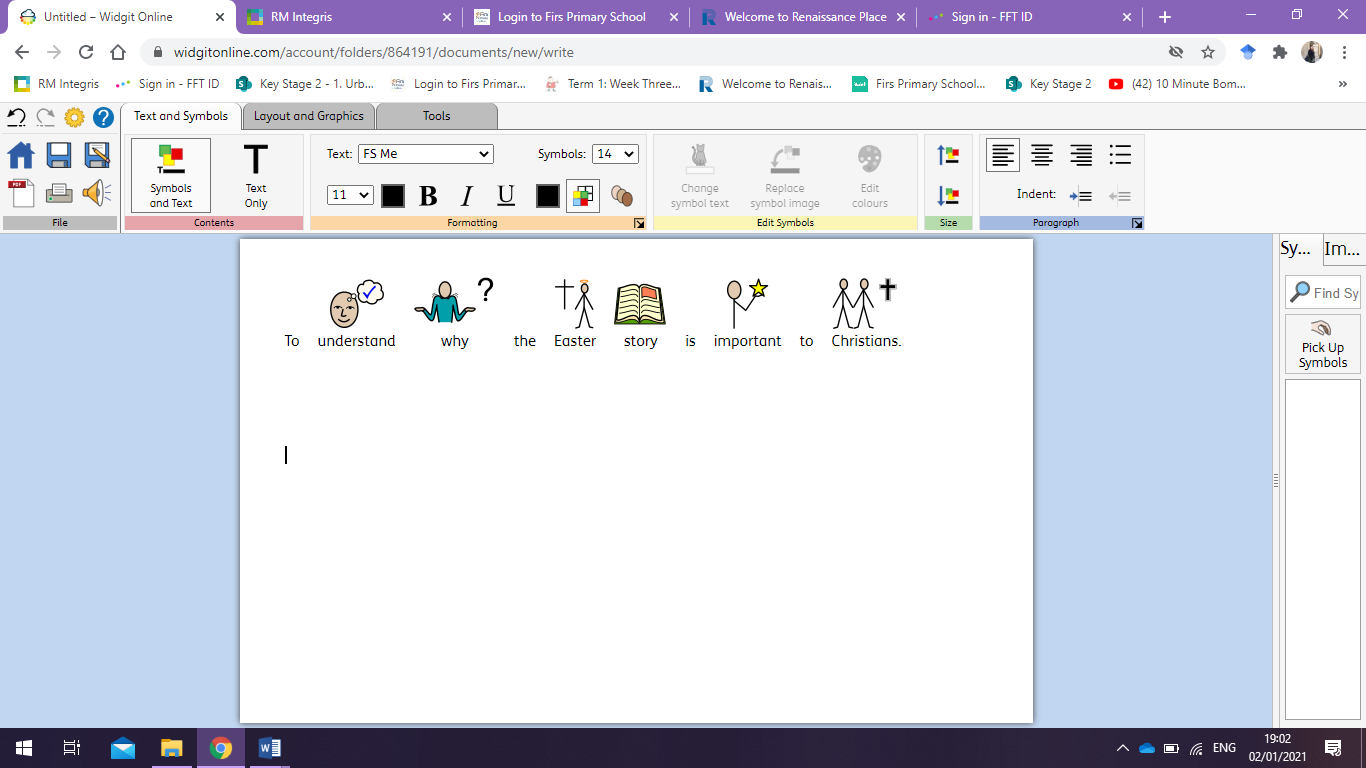 To understand why the Easter story is important to Christians.To understand why the Easter story is important to Christians.SA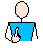 TA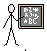 Success Criteria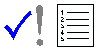 I can recall the events of the Easter story.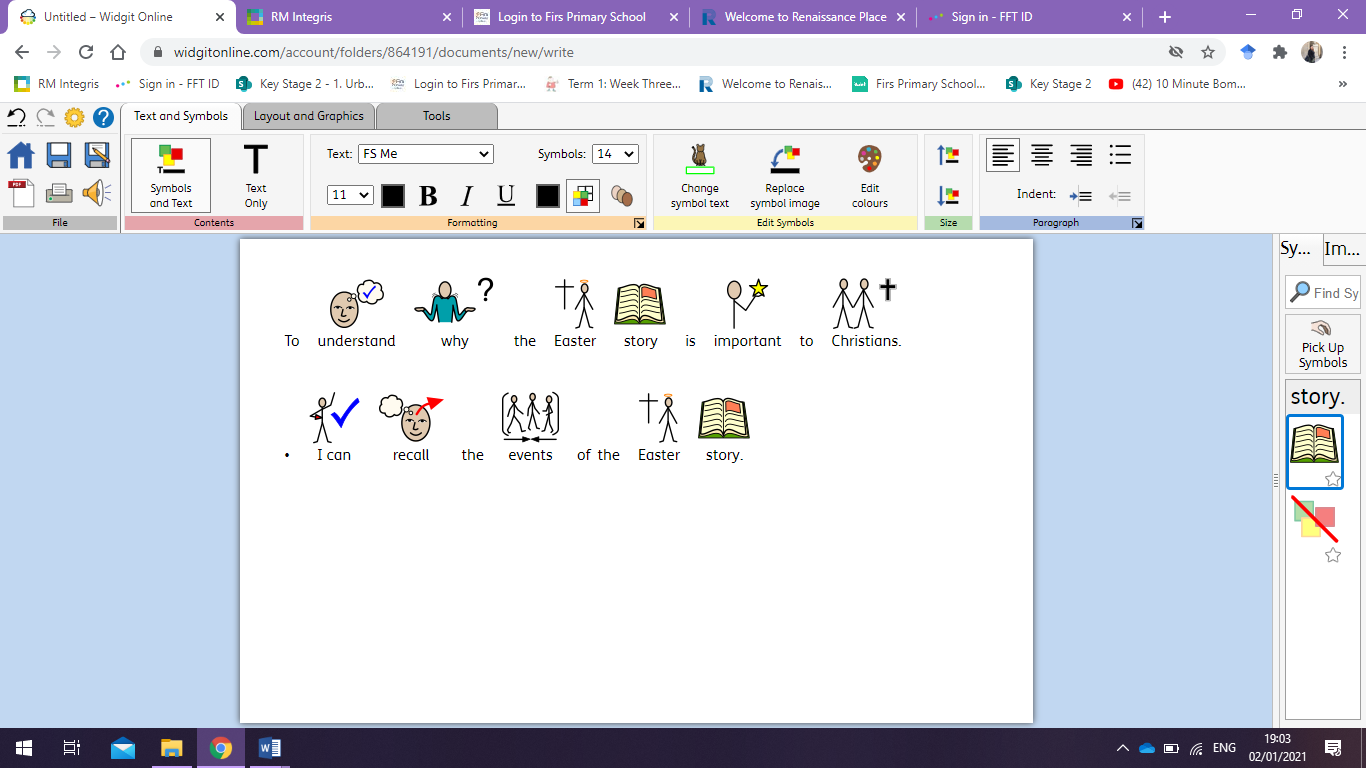 Success CriteriaI can recall how each day is celebrated by Christians today.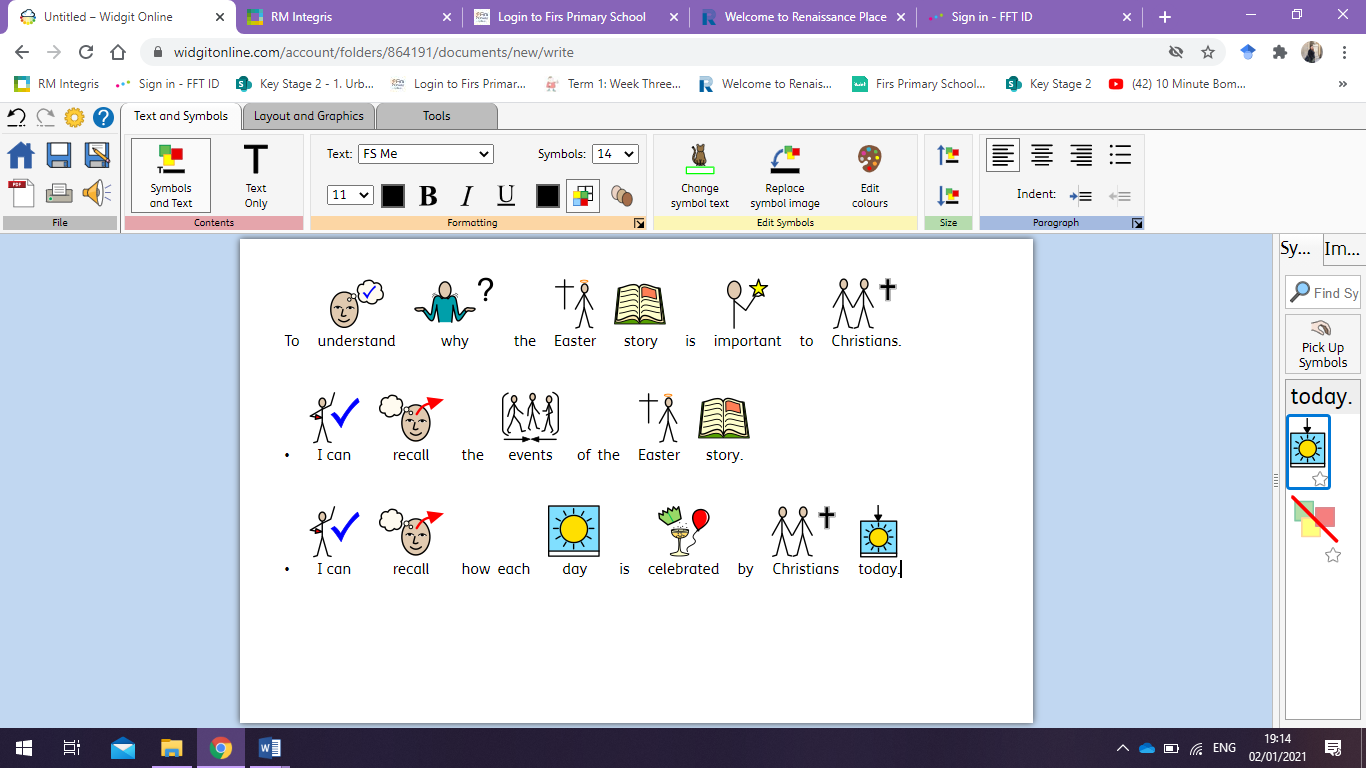 Success CriteriaI can begin to explain why Christians think Jesus is important.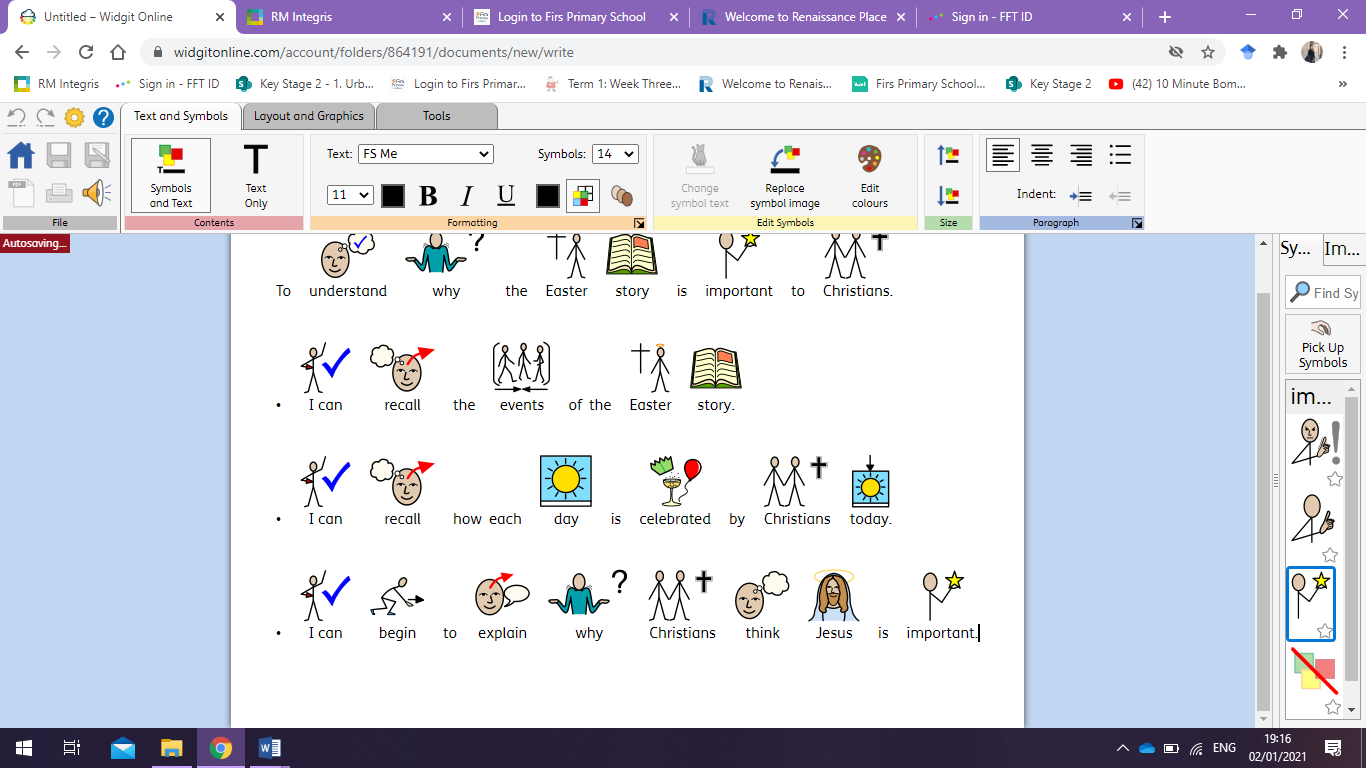 Support      Independent               Adult Support (       )              Group Work      Independent               Adult Support (       )              Group Work      Independent               Adult Support (       )              Group WorkKey vocabulary: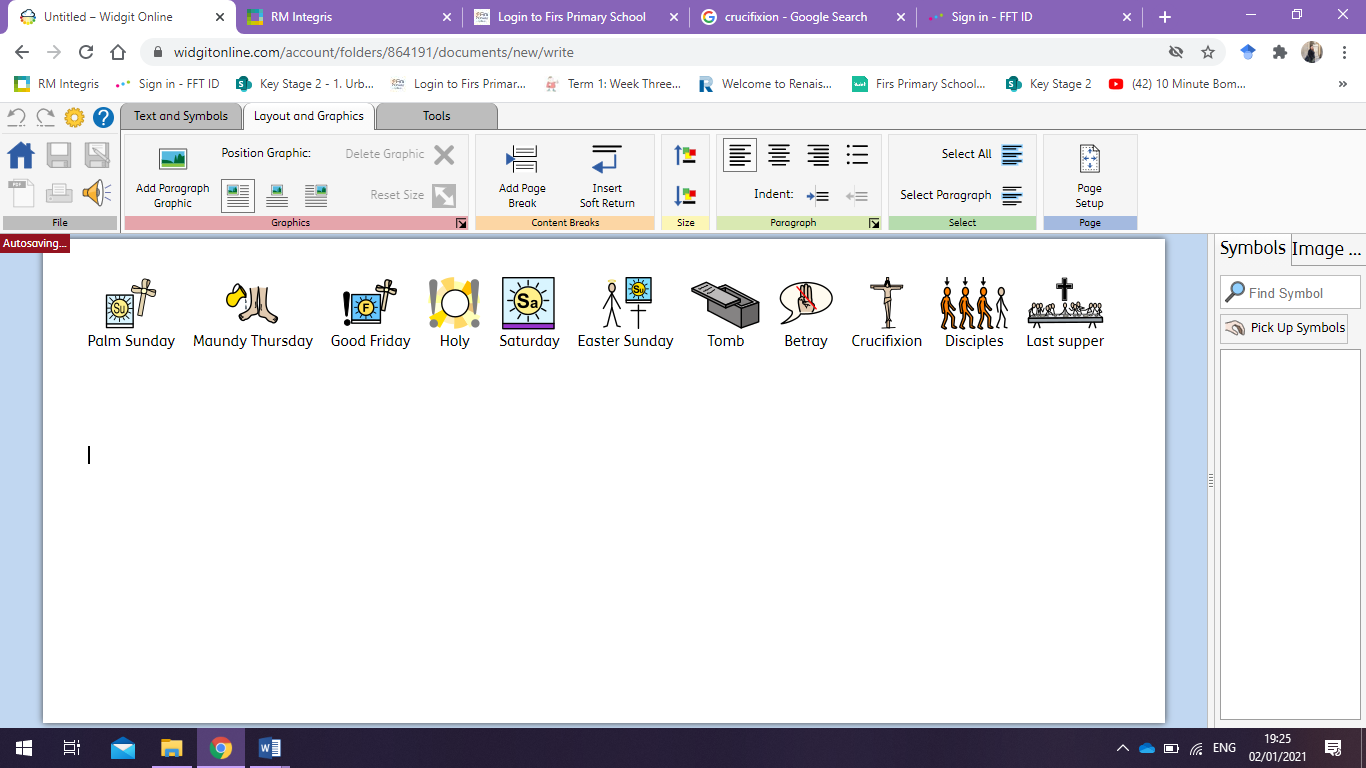 Key vocabulary:Key vocabulary:Key vocabulary:LockdownLockdownLockdownLockdownDateWednesday 27th JanuaryWednesday 27th JanuaryWednesday 27th JanuarySubject/sRERERELearning Objective.To understand why the Easter story is important to Christians.To understand why the Easter story is important to Christians.To understand why the Easter story is important to Christians.SATASuccess CriteriaI can recall the events of the Easter story.Success CriteriaI can recall how each day is celebrated by Christians today.Success CriteriaI can begin to explain why Christians think Jesus is important.Support      Independent               Adult Support (       )              Group Work      Independent               Adult Support (       )              Group Work      Independent               Adult Support (       )              Group WorkKey vocabulary:Key vocabulary:Key vocabulary:Key vocabulary: